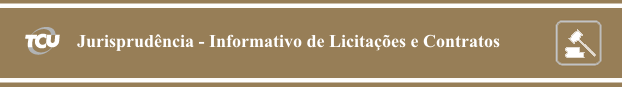 Número 259Sessões: 8 e 9 de setembro de 2015Este Informativo contém informações sintéticas de decisões proferidas pelos Colegiados do TCU, relativas à área de Licitação e Contratos, que receberam indicação de relevância sob o prisma jurisprudencial no período acima indicado. O objetivo é facilitar ao interessado o acompanhamento dos acórdãos mais importantes do Tribunal na área. Para aprofundamento, o leitor pode acessar o inteiro teor das deliberações por meio dos links disponíveis. As informações aqui apresentadas não são repositórios oficiais de jurisprudência.SUMÁRIOPlenário1. As empresas que oferecem propostas com valores acima dos praticados pelo mercado, tirando proveito de orçamentos superestimados elaborados pelos órgãos públicos contratantes, contribuem para o superfaturamento dos serviços contratados, sujeitando-se à responsabilização solidária pelo dano evidenciado.Primeira Câmara2. É irregular a contratação de serviços por postos de trabalho, com medição e pagamento por hora trabalhada ou por posto de serviço, sempre que a prestação do serviço puder ser avaliada por determinada unidade quantitativa ou por nível de serviço alcançado (aferição por resultados), em obediência ao art. 3º, § 1º, do Decreto 2.271/97.PLENÁRIO1. As empresas que oferecem propostas com valores acima dos praticados pelo mercado, tirando proveito de orçamentos superestimados elaborados pelos órgãos públicos contratantes, contribuem para o superfaturamento dos serviços contratados, sujeitando-se à responsabilização solidária pelo dano evidenciado.Tomada de Contas Especial, originada em levantamento de auditoria, apurara possível sobrepreço em contrato firmado pela Secretaria de Estado de Infraestrutura de Alagoas (Seinfra/AL) com recursos provenientes do Ministério da Integração Nacional, destinados às obras do perímetro de irrigação do Rio Bálsamo, no município de Palmeira dos Índios/AL. Realizado o contraditório, mediante citação solidária dos ordenadores de despesa da Seinfra/AL e da empresa contratada, esta última, dentre outras alegações, argumentou que “os preços de sua proposta estavam em consonância com o limite máximo do valor global fixado no orçamento elaborado pela Seinfra/AL”. Sobre o assunto, ressaltou o relator que “se por um lado o valor global máximo serve de parâmetro para apreciação das propostas da licitação, por outro, torna-se necessário, para que haja atendimento ao critério legal previsto no art. 43, inciso IV, da Lei 8.666/1993, ou seja, que os preços praticados na licitação e no referido orçamento reflitam os preços praticados no mercado, sob pena de não isentar de responsabilidade por eventual sobrepreço ou superfaturamento tanto o agente público que pratica o ato irregular como a empresa contratada que dele se beneficia”. Nesse sentido, prosseguiu, “ainda que o preço orçado pela administração esteja acima dos valores passíveis de serem praticados no mercado, têm as empresas liberdade para oferecerem propostas que sabem estar de acordo com os preços de mercado”. Assim, “não devem as empresas tirar proveito de orçamentos superestimados, elaborados por órgãos públicos contratantes, haja vista que o regime jurídico-administrativo a que estão sujeitos os particulares contratantes com a Administração não lhes dá direito adquirido à manutenção de erros de preços unitários, precipuamente quando em razão de tais falhas estiver ocorrendo o pagamento de serviços acima dos valores de mercado”. Em decorrência, anotou o relator, “a responsabilização solidária do particular pelo dano resta sempre evidenciada quando, recebedor de pagamentos por serviços superfaturados, contribui de qualquer forma para o cometimento do débito, nos termos do § 2º do art. 16 da Lei 8.443/1992”. Em tal contexto, acolheu o Plenário a proposta do relator para, dentre outras medidas, julgar irregulares as contas dos gestores responsáveis, condenando-os, solidariamente com a contratada, ao pagamento dos débitos apurados, e aplicando-lhes, ainda, a multa prevista no art. 57 da Lei 8.443/92. Acórdão 2262/2015-Plenário, TC 000.224/2010-3, relator Ministro Benjamin Zymler, 9.9.2015.primeira câmara2. É irregular a contratação de serviços por postos de trabalho, com medição e pagamento por hora trabalhada ou por posto de serviço, sempre que a prestação do serviço puder ser avaliada por determinada unidade quantitativa ou por nível de serviço alcançado (aferição por resultados), em obediência ao art. 3º, § 1º, do Decreto 2.271/97.Em Auditoria realizada na área de licitações, contratos e convênios do Serviço de Apoio às Micro e Pequenas Empresas do Mato Grosso do Sul, fora apontada, entre as irregularidades encontradas, a ausência de critérios quantitativos para contratação e pagamento de serviços de manutenção predial, com previsão de pagamento por hora trabalhada. Como destacou a unidade instrutiva, a natureza dos serviços a serem licitados (manutenção predial preventiva e corretiva, que compreende serviços de hidráulica, elétrica, pintura, carpintaria, esquadrias, cobertura, gesso e serralheria) permite a quantificação dos custos com base em critérios estabelecidos em publicações técnicas e governamentais, como Sinapi e a TCPO (Tabela para Composição de Custos para Orçamentos), de larga utilização em certames públicos. Adotar remuneração por hora trabalhada, para esse tipo de serviço, possibilita a ocorrência do aumento do lucro da empresa proporcionalmente à sua inaptidão na execução dos serviços, pois quanto mais tempo usar para realizar um serviço maior será o seu lucro. Taxativo em seu voto, e acolhendo a manifestação da unidade técnica, o relator afirmou a inadequação do critério de pagamento por hora trabalhada, bem como sua contrariedade à jurisprudência do Tribunal. Foram rejeitadas as razões de justificativa dos responsáveis, com imputação de multa. Acórdão 5157/2015-Primeira Câmara, TC 007.603/2012-6, relator José Múcio Monteiro, 8/9/2015.Elaboração: Secretaria das SessõesContato: infojuris@tcu.gov.br